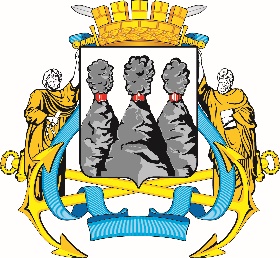 Ленинская ул., д. 14, Петропавловск-Камчатский, 683000Тел. (4152)30-25-80 (2450), факс (4152)42-52-29, e-mail: duma@pkgo.ru, duma.pkgo.ru ПРОТОКОЛ заседания Комитета Городской	 Думы Петропавловск-Камчатского городского округа по бюджету, финансам и экономикеот 26.11.2018г.Петропавловск-Камчатский,ул. Ленинская, д. 14, зал заседаний № 429Время начала: 1600 часовВремя окончания: 1650 часовПредседательствующий:Присутствовали:Отсутствовали:Приглашенные:ПОВЕСТКА ДНЯ:1. (1) О принятии решения о внесении изменений в Решение Городской Думы Петропавловск-Камчатского городского округа от 29.11.2017 № 13-нд «О бюджете Петропавловск-Камчатского городского округа на 2018 год и плановый период 2019-2020 годов»	Докл.: Чубкова Ольга Сергеевна2. (9) О принятии решения о внесении изменения в Решение Городской Думы от 28.08.2013 № 122-нд «О гарантиях и компенсациях для лиц, являющихся работниками организаций, финансируемых из бюджета Петропавловск-Камчатского городского округа»Докл.: Воровский Андрей Викторович3. РазноеГолосовали: «за»-6, «против»-0, «воздержалось»-0.ГОРОДСКАЯ ДУМАПЕТРОПАВЛОВСК-КАМЧАТСКОГОГОРОДСКОГО ОКРУГАКОМИТЕТ ПО БЮДЖЕТУ, ФИНАНСАМ И ЭКОНОМИКЕМонахова Г.В.-председатель Городской Думы Петропавловск-Камчатского городского округа, председатель Комитета Городской Думы Петропавловск-Камчатского городского округа по бюджету, финансам и экономикиБерезенко А.В.-депутат Городской Думы Петропавловск-Камчатского городского округа по единому муниципальному избирательному округу;Воровский А.В.-депутат Городской Думы Петропавловск-Камчатского городского округа по избирательному округу № 5;Оськин С.В.-депутат Городской Думы Петропавловск-Камчатского городского округа по избирательному округу № 7;Прудкий Д.А.-депутат Городской Думы Петропавловск-Камчатского городского округа по избирательному округу № 4;Толмачев И.Ю.-депутат Городской Думы Петропавловск-Камчатского городского округа по избирательному округу № 2.Ванюшкин С.А.-депутат Городской Думы Петропавловск-Камчатского городского округа по единому муниципальному избирательному округу;Кронов А.А.-депутат Городской Думы Петропавловск-Камчатского городского округа по избирательному округу № 3;Колядка В.В.-депутат Городской Думы Петропавловск-Камчатского городского округа по единому муниципальному избирательному округу;Мелехина Т.В.-депутат Городской Думы Петропавловск-Камчатского городского округа по избирательному округу № 5Иваненко В.Ю.-Глава Петропавловск–Камчатского городского округа;Лыскович В.В.-председатель Контрольно-счетной палаты Петропавловск–Камчатского городского округа; Брызгин К.В.-заместитель Главы администрации Петропавловск–Камчатского городского округа – руководитель Управления делами администрации Петропавловск-Камчатского городского округа;Чубкова О.С.-заместитель Главы администрации Петропавловск-Камчатского городского округа – руководитель Управления финансов администрации Петропавловск-Камчатского городского округа;Тур Е.А.-заместитель руководителя Управления делами администрации Петропавловск-Камчатского городского округа;Гаспарян А.А.-заместитель начальника правового отдела Управления делами администрации Петропавловск-Камчатского городского округа;Борисенко А.А.-депутат Городской Думы Петропавловск-Камчатского городского округа по избирательному округу № 3;Зикратов А.В.-депутат Городской Думы Петропавловск-Камчатского городского округа по избирательному округу № 1;Кадачигова Д.С.-депутат Городской Думы Петропавловск-Камчатского городского округа по единому муниципальному избирательному округу;Смирнов С.И.-депутат Городской Думы Петропавловск-Камчатского городского округа по единому муниципальному избирательному округу;Рясная В.И.-депутат Городской Думы Петропавловск-Камчатского городского округа по избирательному округу № 1.Присутствовали работники аппарата Городской Думы Петропавловск-Камчатского городского округа:Присутствовали работники аппарата Городской Думы Петропавловск-Камчатского городского округа:Присутствовали работники аппарата Городской Думы Петропавловск-Камчатского городского округа:Бушкова В.С.-консультант информационного отдела управления информационного и общего обеспечения работы аппарата Городской Думы Петропавловск-Камчатского городского округа;Головань А.А.-руководитель аппарата Городской Думы Петропавловск-Камчатского городского округа;Грузинская О.В. -консультант отдела по обеспечению деятельности органов и депутатских объединений Городской Думы управления информационного и общего обеспечения работы аппарата Городской Думы Петропавловск-Камчатского городского округа;Ерофеева Т.Е.-и.о. начальника юридического отдела управления по организационно-правовому обеспечению работы аппарата Городской Думы Петропавловск-Камчатского городского округа;Иванков Т.П.-начальник отдела по обеспечению деятельности органов и депутатских объединений Городской Думы управления информационного и общего обеспечения работы аппарата Городской Думы Петропавловск-Камчатского городского округа;Катрук Т.О. -заместитель руководителя аппарата Городской Думы Петропавловск-Камчатского городского округа - начальник управления по организационно-правовому обеспечению работы аппарата Городской Думы Петропавловск-Камчатского городского округа;Чистякова М.Э.-консультант отдела по обеспечению деятельности органов и депутатских объединений Городской Думы управления информационного и общего обеспечения работы аппарата Городской Думы Петропавловск-Камчатского городского округа.1. СЛУШАЛИ:О принятии решения о внесении изменений в Решение Городской Думы Петропавловск-Камчатского городского округа от 29.11.2017 № 13-нд                    «О бюджете Петропавловск-Камчатского городского округа на 2018 год и плановый период 2019-2020 годов»ВЫСТУПИЛИ:Монахова Г.В., Чубкова О.С., Иваненко В.Ю.РЕШИЛИ:Одобрить проект правового акта и рекомендовать Городской Думе принять правовой акт в целом        (Решение принимается открытым голосованием: «за»-6, единогласно)2. СЛУШАЛИ:О принятии решения о внесении изменения в Решение Городской Думы                  от 28.08.2013 № 122-нд «О гарантиях и компенсациях для лиц, являющихся работниками организаций, финансируемых из бюджета Петропавловск-Камчатского городского округа»ВЫСТУПИЛИ:Монахова Г.В., Воровский А.В., Толмачев И.Ю., Иваненко В.Ю.,                    Смирнов С.И.Толмачев И.Ю.: Выступил с предложением о внесении изменений в решение от 28.08.2013 № 122-нд, а именно: дополнить перечень документов прилагаемых к заявлению о компенсации расходов на оплату стоимости проезда к месту использовании отпуска справкой о том, что лицо не использовало данную компенсацию на предыдущем месте работы в ближайшие полгода (в целях исключения злоупотребления правом)РЕШИЛИ:1. Одобрить проект правового акта и рекомендовать Городской Думе принять правовой акт с учетом заключения юридического отдела аппарата Городской Думы и с учетом заключения Контрольно-счетной палаты Петропавловск-Камчатского городского округа  2. Толмачеву И.Ю. направить предложение в юридический отдел аппарата Городской Думы для проработки данного вопроса       (Решение принимается открытым голосованием: «за»-6, единогласно)Председатель Городской Думы Петропавловск-Камчатского городского округа, председатель Комитета  Городской Думы Петропавловск-Камчатского городского округа по бюджету, финансам и экономике                                                       Г.В. МонаховаПротокол вела:Консультант отдела по обеспечению деятельности органов и депутатских объединений Городской Думы управления информационного и общего обеспечения работы аппарата Городской Думы Петропавловск-Камчатского городского округа                                                  О.В. Грузинская